Vorspeise:[Titel der Vorspeise hier einfügen]Hier bitte ein Bild der Vorspeise einfügenBeispiel: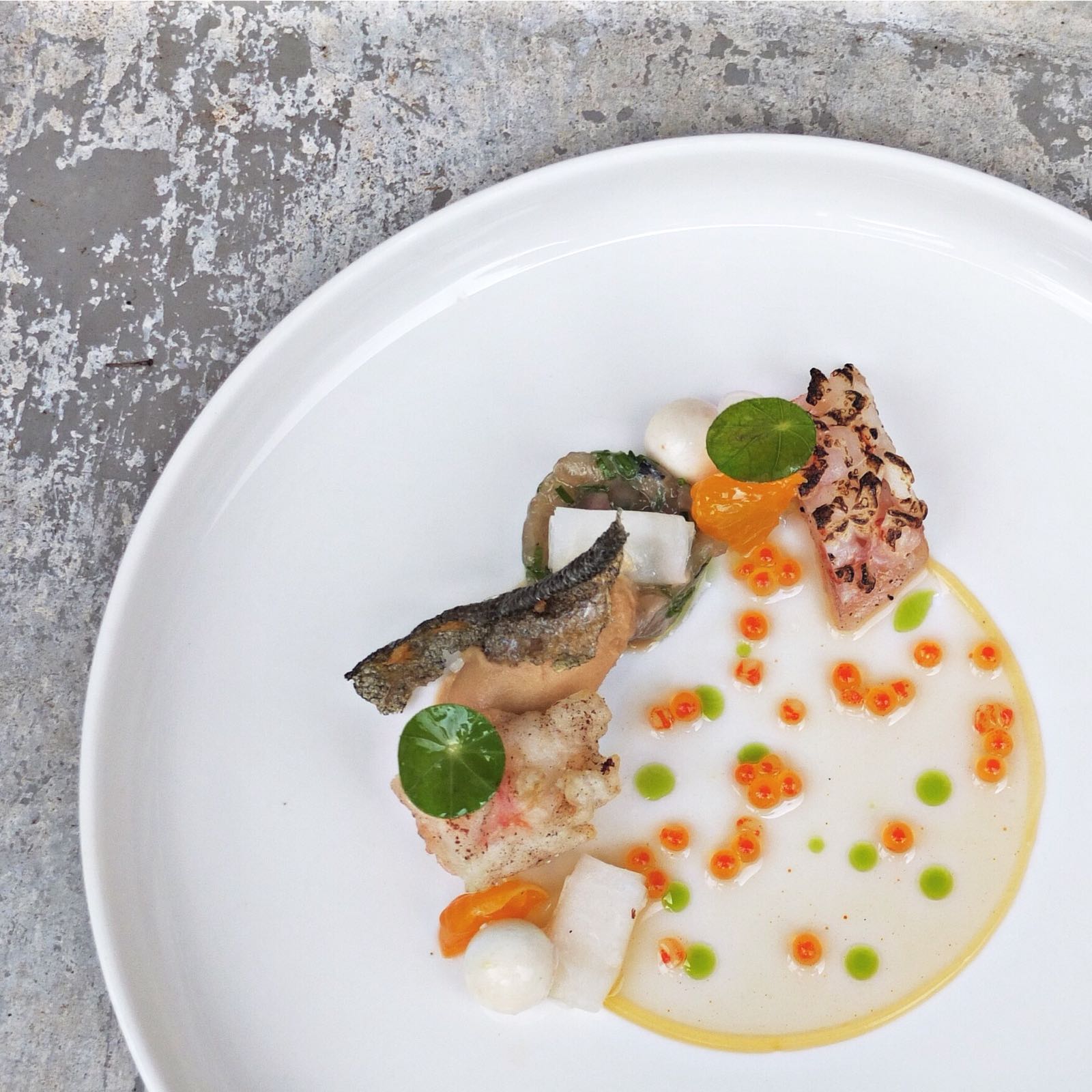 Kurze Beschreibung/ Idee/ Philosophie der Vorspeise:Zubereitung:Hier bitte beschreiben, wie die Vorspeise zubereitet wird(REZEPT FÜR 6 PERSONEN)Beispiel:GEBEIZTES FORELLENFILET / GEFLÄMMTE GARNELE:20G GROBES SALZ20G ZUCKER10G EARL GREYABRIEB UND SAFT EINER MANDARINEETWAS FRISCHER MEERRETTICH2 ST FORELLENFILETS, KÜCHENFERTIG (A 150 G)2 ST GARNELEN1. Salz, Zucker, Earl Grey und Mandarinenabrieb mischen2. Forellenfilets mit Mandarinensaft, frischem Meerrettich und der Beize bedecken und ca. 3h beizen.3. Forellenfilets kalt abspülen und trocken tupfen. Mit dünnen Scheiben von der roten Garnele belegen, auf ca. 45 °C temperieren und vor dem Servieren stark abflämmen.MANDARINENGEL:60 ML MANDARINENMARK6G THICK&EASYPRISE ZUCKER1. alle Zutaten miteinander verrühren und quellen lassen.2. nochmals glattrühren und in einen Spritzbeutel abfüllen.MEERRETTICHPANACOTTA:30ML FISCHFOND20G MEERRETTICHPASTE30ML SAHNE20G SCHMANDETWAS ZITRONENSAFT1,5 BLATT GELATINE1. Gelatine in kaltem Wasser einweichen2. Fischfond, Meerrettichpaste und Sahne verrühren und leicht erwärmen. Gelatine darin lösen.3. Schmand einrühren und alles mit Salz, Pfeffer und Zitronensaft abschmecken4. in Silikonformen abfüllen und gefrieren, aus der Form stürzen und zum Servieren wieder auftauen lassen.KRUSTENTIEREIS:200ML KRUSTENTIERFOND50G NAPPAGE VON VALHRONA50ML SAHNE0,7G PEKTIN1 TEEBEUTEL EARL GREY1. Krustentierfond aufkochen und 2 Minuten den Earl Grey darin ziehen lassen.2. Fond mit Pektin verrühren und nochmals gut aufkochen und kurz weiterkochen lassen.3. Nappage und Sahne einrühren und abschmecken.4. Im Pacobecher gefrieren und vor dem Servieren pacossieren.SCHNITTLAUCHÖL:200G SCHNITTLAUCH40G BLATTPETERSILIE	200ML NEUTRALES SONNENBLUMENÖLAuf 80°C bei hohen Umdrehungen im Thermomix aufmixen, durch ein Microsieb passieren und schnell runterkühlen. In einem Einwegspritzbeutel über Nacht aufhängen, sodass sich Wasser unten absetzt.WASABIMAYONNAISE:30G EIGELBETWAS LIMETTENSAFT20G WASABIPASTE150ML SCHNITTLAUCHÖLSALZ, PFEFFER1 MSP. XANTANAAus allen Zutaten eine Emulsion herstellen.Sonstiges:- Vinaigrette aus Fischfond, Reisessig und Schnittlauchöl- Mandarinenfilet- Forellenkaviar- gepoppte Fischhaut- Kräuter bzw. Schnittlauch zum Garnieren- Tatar aus den Forellenabschnitten, Schnittlauchhalme und frischem Meerrettich- Tempuragarnele- roh marinierter Rettich / RettichbrunoiseKalkulation pro Teller: Hauptspeise:[Titel der Hauptspeise hier einfügen]Hier bitte ein Bild der Hauptspeise einfügenKurze Beschreibung/ Idee/ Philosophie der Hauptspeise:Zubereitung:Hier bitte beschreiben, wie die Hauptspeise zubereitet wird(REZEPT FÜR 6 PERSONEN)Kalkulation pro Teller: Nachspeise:[Titel der Nachspeise hier einfügen]Hier bitte ein Bild der Nachspeise einfügenKurze Beschreibung/ Idee/ Philosophie der Nachspeise:Zubereitung:Hier bitte beschreiben, wie die Nachspeise zubereitet wird(REZEPT FÜR 6 PERSONEN)Kalkulation pro Teller: Philosophie des Menüs: Hier bitte etwas ausführlicher die Philosophie deines gesamten Menüs beschreiben Führe uns durch deine Gedanken und deine Ideenfindung. Bitte schicke dieses Dokument im Word-Format zusammen mit deinem Lebenslauf an info@kochdesjahres.de.Wir freuen uns auf deine Bewerbung.Viel Erfolg! ProduktPreis (€) pro EinheitMenge (gr,ml)Preis (€) pro TellerGesamt: ProduktPreis (€) pro EinheitMenge (gr,ml)Preis(€) pro TellerGesamt: ProduktPreis (€) pro EinheitMenge (gr,ml)Preis (€) pro TellerGesamt: 